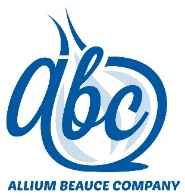 Société agro-alimentaire en forte croissance depuis sa création, Allium Beauce Company a su se démarquer de ses concurrents par la qualité de ses produits et son écoute auprès de ses clients.  Allium Beauce Company est une société spécialisée dans le conditionnement d’oignons et d’échalotes.En parallèle de son développement, la société a su acquérir des certifications montrant son implication dans le respect des bonnes pratiques de production agricole.Allium Beauce Company recrute un (e) Cariste en CDI.Mission :Alimentation des lignes de conditionnement.Manipulation des palox vides et pleins ; empilement et dépilementRangement des palox dans des zones dédiées de stockage.Identification et traçabilité des palox via des étiquettes ou marquage à la craie.Description du profil :Allium Beauce Company recherche avant tout un savoir être ; une personne rigoureuse dans son travail.Vous avez déjà une expérience en logistique et ou en industrie en tant que Cariste.Vous êtes autonome, avez le sens de l’organisation, vous savez anticiper.Localisation du poste : Patay – 45Statut ouvrierSalaire : 22750 euros à 23660 euros brut annuel Heures supplémentaires possibles et payéesTemps de travail : temps pleinFormation dispensée en interne pour la conduite des chariots élévateurs avec autorisation interne de conduite.Horaires d’équipe : Matin 06hrs – 13h30Après-midi : 13h30 – 21hrsDate de prise de poste envisagée : dès que possible